                                                        Escola Municipal de Educação Básica Augustinho Marcon     			                Catanduvas-SC                                                   Diretora: Tatiana M. B. Menegat			                 Assessora: Técnica-Pedagógica Maristela Apª. B. Baraúna			                 Assessora: Técnica-Administrativa Margarete Dutra			                 Professora: Marli Monteiro de Freitas			                 5º ano  AULA 08 – SEQUÊNCIA DIDÁTICA – ARTES – 03/08/2020 A 07/08/2020TEMA: QUAL É A COR DE SEU AMIGO ESPECIAL?CONTEÚDO:  PROCESSO DE CRIAÇÃO.Dia 20 de julho é o dia internacional da amizade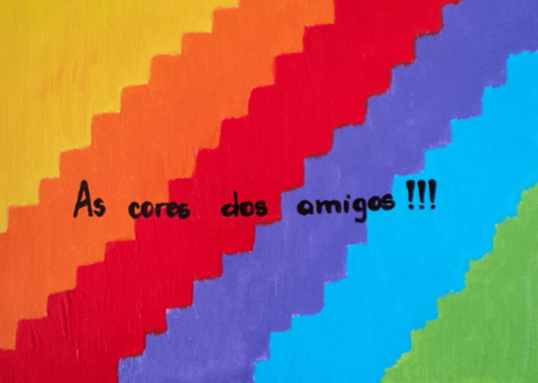 Responda com suas palavras Qual é a importância de ter amigos para você?  Como devemos tratá-los para que a amizade seja duradoura?Leia com atenção o texto para depois realizar a atividade.Todos nós temos alguns tipos de sentimentos bons e ruins. Sabemos como é bom ter uma amiga ou um amigo e manter essa amizade. Já conhecemos as cores e suas características, vamos dar mais uma reforçada sobre as cores; em seguida realize as atividades. Você sabia que podemos relacionar as cores com as pessoas? Isto é, pessoas mais elétricas, lembram as cores mais quentes, pessoas mais tranquilas lembram as cores frias.CORES QUENTES E CORES FRIAS:     Cores quentes e frias são cores que transmitem a sensação de calor ou de frio. Exemplos de cores quentes são o vermelho, amarelo e laranja e de cores frias o azul, roxo e o verde. As cores quentes e frias são muitas vezes usadas para causar sensações diferentes nas pessoas que as visualizam. Vários estudos comprovam que as cores têm um efeito psicológico nas pessoas e por esse motivo, diferentes cores são usadas para despertar sentimentos e estados de espírito. Cores quentes como o vermelho, amarelo e laranja, remetem para a luz solar e calor, estimulam, enquanto cores frias como o roxo, azul e verde são associadas ao mar e ao céu e têm o efeito de acalmar.1 - ATIVIDADE: Vamos homenagear um amigo especial, escolha um modelo abaixo que represente seu amigo.Faça um cartão para seus amigos. Segue os modelos de como podemos classificar um amigo relacionado com as cores. Registre por fotos e envie no celuar particular da professora.Amigo na cor vermelha                                           Amigo na cor alaranjado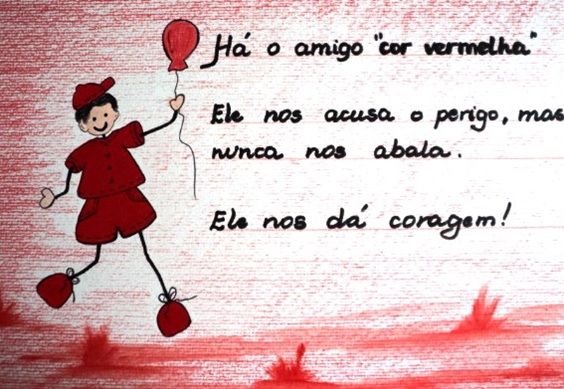 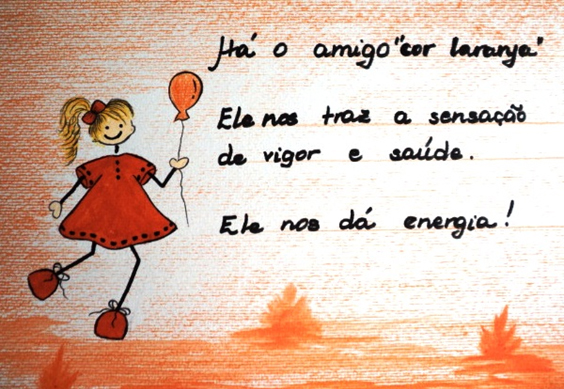 Amigo na cor amarelo                                            Amigo na cor roxa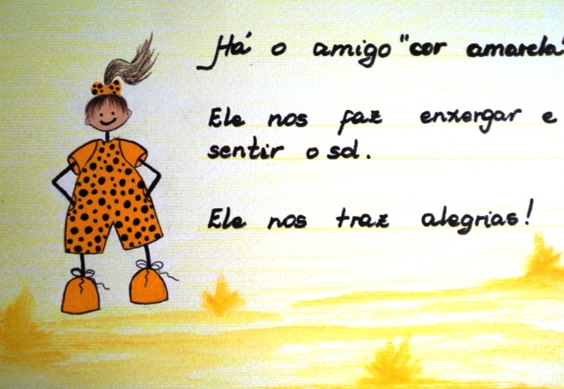 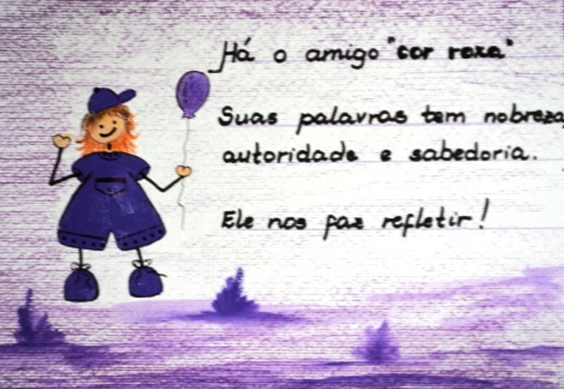 Amigo na cor azul                                                Amigo na cor verde 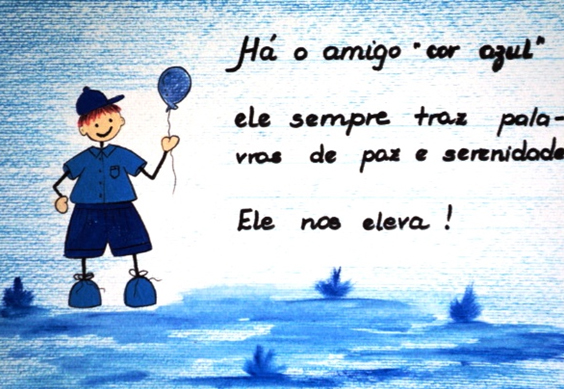 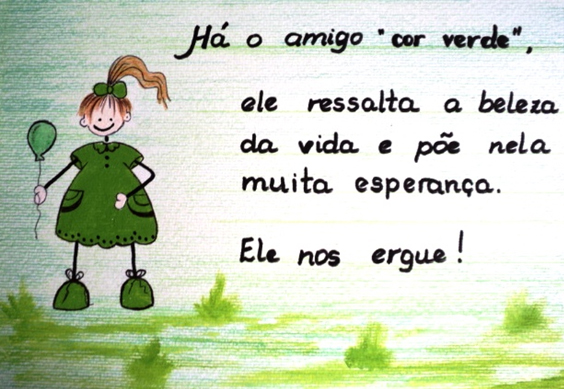 